Лот 3АНОНСо продаже земельного участка, расположенного по адресу: Владимирская обл., Юрьев-Польский р-н, МО г. Юрьев-Польский (городское поселение), г. Юрьев-Польский, пер. Авангардский, д. 31(собственник – АО «Газпром газораспределение Владимир»)АО «Газпром газораспределение Владимир» сообщает о намерении реализовать имущество – земельный участок, площадью 6 520 кв.м, расположенный по адресу: Владимирская обл., Юрьев-Польский р-н, МО г. Юрьев-Польский (городское поселение), г. Юрьев-Польский, пер. Авангардский, д. 31 и приглашает заинтересованных лиц принять участие в переговорах по приобретению данного имущества.Описание недвижимого имущества: земельный участокОписание недвижимого имущества: земельный участокОписание недвижимого имущества: земельный участокКадастровый номерПлощадь, кв.мКатегория земельРазрешенное использование33:04:010127:14726 520 Земли населенных пунктовПод территорию производственной базы33:04:010127:14726 520 Земли населенных пунктовПод территорию производственной базыОбъектов недвижимости  на данном земельном участке общей площадью 6 520 кв.м нет.Вид права: СобственностьОбъектов недвижимости  на данном земельном участке общей площадью 6 520 кв.м нет.Вид права: СобственностьОбъектов недвижимости  на данном земельном участке общей площадью 6 520 кв.м нет.Вид права: СобственностьСуществующие обременения: не зарегистрированоСуществующие обременения: не зарегистрированоСуществующие обременения: не зарегистрированоФотографии объекта недвижимостиФотографии объекта недвижимостиФотографии объекта недвижимости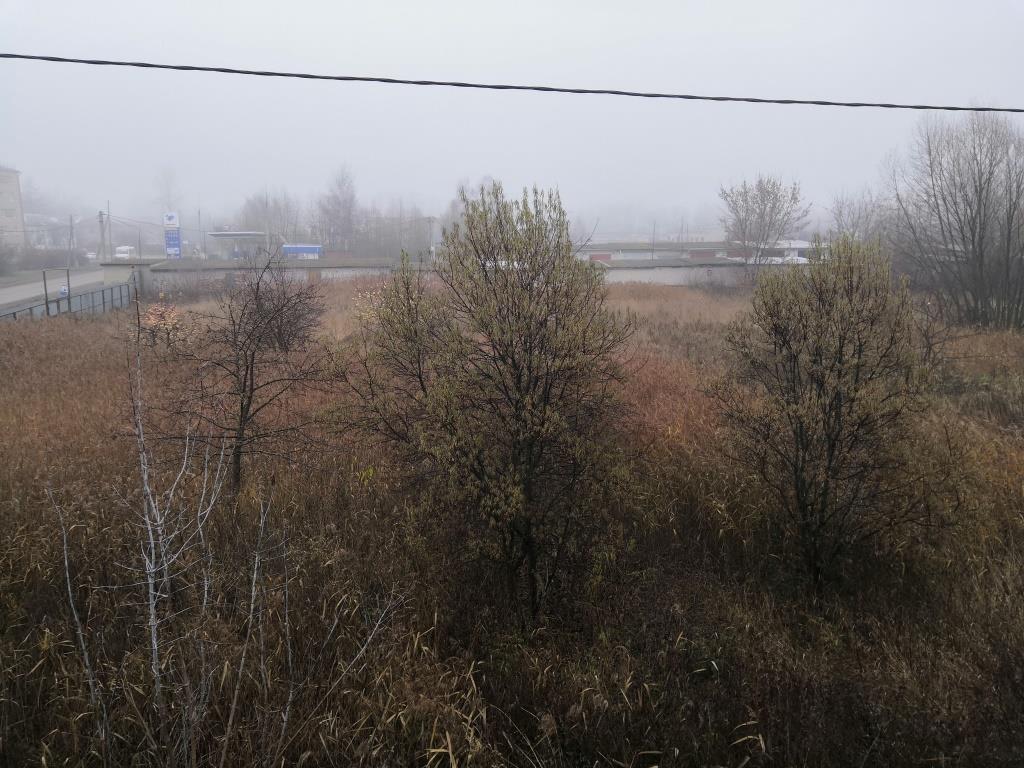 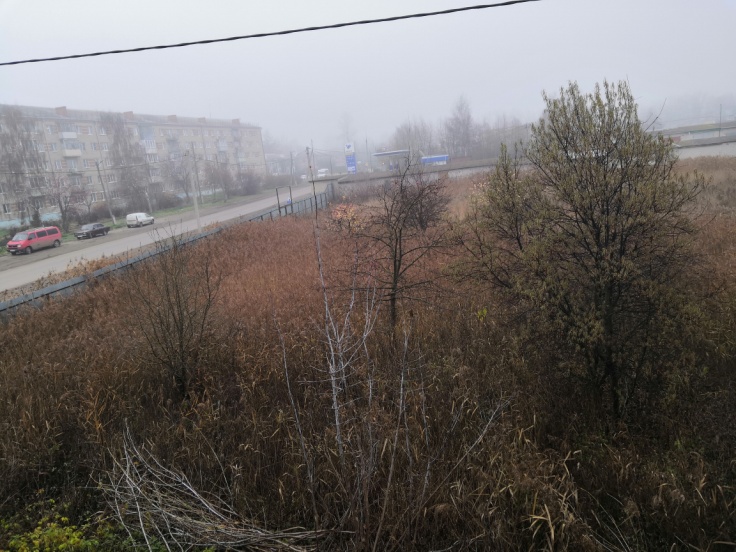 Контактные данные собственника:Юридический адрес:Почтовый адрес:Адрес электронной почты:Телефон:Контактные данные собственника:Юридический адрес:Почтовый адрес:Адрес электронной почты:Телефон:АО «Газпром газораспределение ВладимирКонтактные данные собственника:Юридический адрес:Почтовый адрес:Адрес электронной почты:Телефон:Контактные данные собственника:Юридический адрес:Почтовый адрес:Адрес электронной почты:Телефон:Российская Федерация, 600017,                             г. Владимир, ул. Краснознаменная, д. 3.Контактные данные собственника:Юридический адрес:Почтовый адрес:Адрес электронной почты:Телефон:Контактные данные собственника:Юридический адрес:Почтовый адрес:Адрес электронной почты:Телефон:600017, г. Владимир, ул. Краснознаменная, д.3Контактные данные собственника:Юридический адрес:Почтовый адрес:Адрес электронной почты:Телефон:Контактные данные собственника:Юридический адрес:Почтовый адрес:Адрес электронной почты:Телефон:puchnina@vladoblgaz.ru.Контактные данные собственника:Юридический адрес:Почтовый адрес:Адрес электронной почты:Телефон:Контактные данные собственника:Юридический адрес:Почтовый адрес:Адрес электронной почты:Телефон:8(4922)36-12-78.